Part 1: Primary Care: Skills and ConceptsChapter 1. Primary Care: IntroductionChapter 2. Talking With ParentsChapter 3. Talking With ChildrenChapter 4. Talking With AdolescentsChapter 5. Telephone Management and E-medicineChapter 6. InformaticsChapter 7. Counseling Families About Internet UseChapter 8. Cultural Competency Issues in PediatricsChapter 9. Global Child HealthChapter 10. Child AdvocacyPart 2: Principles of Health Care and Pediatric ManagementChapter 11. Health Systems ScienceChapter 12. Population Health for PediatriciansChapter 13. Principles of Pediatric TherapeuticsChapter 14. Pediatric Pain and Symptom ManagementChapter 15. Complementary and Integrative Medicine in Pediatric Primary CareChapter 16. Principles of Pediatric SurgeryChapter 17. Image Gently Approach to Pediatric ImagingChapter 18. Simulation in Pediatric Health CareChapter 19. Pediatric Hospital MedicineChapter 20. Pediatric Genomic MedicineChapter 21. Principles of Quality Improvement: Improving Health Care for Pediatric PatientsChapter 22. Pediatric Palliative Care: Principles and PracticePart 3: Health Maintenance and Anticipatory GuidanceChapter 23. Neonatal Examination and Nursery VisitChapter 24. Maternal Perinatal Mood and Anxiety Disorders: The Role of the PediatricianChapter 25. Newborn ScreeningChapter 26. Caring for Twins and Higher-Order MultiplesChapter 27. Male CircumcisionChapter 28. Nutritional NeedsChapter 29. BreastfeedingChapter 30. Sleep: Normal Patterns and Common DisordersChapter 31. Oral Health and Dental DisordersChapter 32. Normal Development and Developmental Surveillance, Screening, and EvaluationChapter 33. Speech and Language Development: Normal Patterns and Common DisordersChapter 34. Literacy Promotion in Pediatric Practice Chapter 35. Gifted ChildrenChapter 36. Children and School: A Primer for the PractitionerChapter 37. ImmunizationsChapter 38. Health Maintenance in Older Children and AdolescentsChapter 39. Health Care for International AdopteesChapter 40. Health Care Needs of Children in Foster CareChapter 41. Working With Immigrant Children and Their FamiliesChapter 42. Well-Child Care for Children With Trisomy 21 (Down Syndrome)Chapter 43. Well-Child Care for Preterm InfantsChapter 44. Care of Children With Special Health Care NeedsChapter 45. Injury PreventionChapter 46. Fostering Self-esteemChapter 47. Sibling RivalryChapter 48. Toilet TrainingChapter 49. Crying and ColicChapter 50. DisciplineChapter 51. Temper TantrumsChapter 52. Breath-Holding SpellsChapter 53. Fears, Phobias, and AnxietyChapter 54. Thumb-sucking and Other HabitsChapter 55. EnuresisChapter 56. EncopresisPart 4: Adolescent HealthChapter 57. Culturally Competent Care for Diverse Populations: Sexual Orientation and Gender ExpressionChapter 58. Reproductive HealthChapter 59. VaginitisChapter 60. Sexually Transmitted InfectionsChapter 61. Menstrual DisordersChapter 62. Disorders of the BreastChapter 63. Substance Use/AbuseChapter 64. Eating DisordersChapter 65. Body Modification: Tattooing and Body PiercingChapter 66. Depression and Suicide in AdolescentsPart 5: Acute and Emergent ProblemsChapter 67. Fever and BacteremiaChapter 68. Emerging Infectious DiseasesChapter 69. Febrile SeizuresChapter 70. Respiratory DistressChapter 71. Stridor and CroupChapter 72. Sudden Unexpected Infant Death and Brief Resolved Unexplained EventsChapter 73. SyncopeChapter 74. ShockChapter 75. Approach to the Traumatized ChildChapter 76. Abdominal TraumaChapter 77. Acute Abdomen (Appendicitis)Chapter 78. Head TraumaChapter 79. Increased Intracranial PressureChapter 80. Management of Dehydration in Children: Fluid and Electrolyte TherapyChapter 81. Acute Kidney InjuryChapter 82. Ingestions: Diagnosis and ManagementChapter 83. Disaster PreparednessPart 6: Head, Neck, and Respiratory SystemChapter 84. Approach to the Child With DysmorphismChapter 85. Craniofacial AnomaliesChapter 86. Common Oral LesionsChapter 87. Otitis MediaChapter 88. Hearing ImpairmentsChapter 89. Sore ThroatChapter 90. NosebleedsChapter 91. StrabismusChapter 92. Infections of the EyeChapter 93. Excessive TearingChapter 94. Neck MassesChapter 95. Allergic DiseaseChapter 96. Wheezing and AsthmaChapter 97. CoughPart 7: Hematologic DisordersChapter 98. AnemiaChapter 99. Bleeding DisordersChapter 100. LymphadenopathyPart 8: Cardiovascular SystemChapter 101. Heart MurmursChapter 102. PalpitationsChapter 103. Cyanosis in the NewbornChapter 104. Congestive Heart FailureChapter 105. Chest PainChapter 106. HypertensionPart 9: Genitourinary DisordersChapter 107. Disorders of Sexual DifferentiationChapter 108. Inguinal Lumps and BumpsChapter 109. HematuriaChapter 110. ProteinuriaChapter 111. Nephrotic SyndromeChapter 112. Urinary Tract InfectionsPart 10: Orthopedic DisordersChapter 113. Developmental Dysplasia of the HipChapter 114. In-toeing and Out-toeing: Rotational Problems of the Lower ExtremityChapter 115. Angular Deformities of the Lower Extremity: Bowlegs and Knock-KneesChapter 116. Orthopedic Injuries and Growing PainsChapter 117. Sports-Related Acute InjuriesChapter 118. Evaluation of LimpChapter 119. Musculoskeletal Disorders of the Neck and BackPart 11: Gastrointestinal DisordersChapter 120. VomitingChapter 121. Gastroesophageal RefluxChapter 122. Gastrointestinal BleedingChapter 123. DiarrheaChapter 124. ConstipationChapter 125. Abdominal PainChapter 126. JaundiceChapter 127. Viral HepatitisPart 12: Neuropsychiatric DisordersChapter 128. HypotoniaChapter 129. HeadachesChapter 130. TicsChapter 131. Seizures and EpilepsyChapter 132. Autism Spectrum DisorderChapter 133. Attention-Deficit/Hyperactivity DisorderChapter 134. Psychopharmacology in ChildrenPart 13: Dermatologic DisordersChapter 135. AcneChapter 136. Disorders of the Hair and ScalpChapter 137. Diaper DermatitisChapter 138. Papulosquamous EruptionsChapter 139. Morbilliform RashesChapter 140. Vesicular ExanthemsPart 14: Social Determinants of HealthChapter 141. Social Determinants of Health: PrinciplesChapter 142. Adverse Childhood Experiences: Trauma-Informed CareChapter 143. Commercially Exploited Children and Human TraffickingChapter 144. Physical AbuseChapter 145. Sexual AbuseChapter 146. Failure to ThriveChapter 147. Fetal Alcohol SyndromeChapter 148. Infants of Substance-Using MothersChapter 149. DivorceChapter 150. School-Related Violence and BullyingChapter 151. Intimate Partner ViolencePart 15: Chronic Diseases of Childhood and AdolescenceChapter 152. Cancer in ChildrenChapter 153. Chronic Kidney DiseaseChapter 154. Diabetes MellitusChapter 155. Childhood ObesityChapter 156. Juvenile Idiopathic Arthritis and Benign Joint Pains of ChildhoodChapter 157. Autoimmune Connective Tissue DiseasesChapter 1Questions1.	What are the 4 components of primary care?2.	What are the main characteristics of a medical home? What are the eligibility criteria for designating a practice as a medical home?3.	What is the difference between a consultation and a referral?4.	Why are laboratory tests done during a routine health maintenance visit?Chapter 2Questions1.	How much information can most parents absorb at one time? Did this mother receive more information than she can reasonably be expected to remember?2.	How do you assess parental concerns? Did the physician sufficiently address the mother’s worries?3.	How do you know whether a parent has understood all the information? Was this mother given a chance to clarify any questions she had?
4.	What are some barriers to effective doctor-parent communication?5.	How does the setting itself influence communication?Chapter 3Questions1.	How does the age of children influence their understanding of health and illness?2.	Should physicians speak directly with children about their illnesses?3.	At what age can children begin to communicate with physicians about their illnesses?4.	How can older children be involved in the management of their health?5.	How can positioning and placement of children in the examination room affect the overall tone and quality of the visit?Chapter 4Questions1.	When interviewing adolescents, what is the significance of identifying their stage of development?2.	What are important areas to cover in the adolescent interview?3.	What issues of confidentiality and competence need to be discussed with adolescents before conducting the interview?4.	When should information be disclosed to others, despite issues of confidentiality?Chapter 5Questions1.	How do telephone and face-to-face encounters between physicians and patients differ?2.	What are some general guidelines for effective doctor-patient communication via telephone?3.	What historical information is necessary for appropriate telephone management?4.	What points are important to cover in home treatment advice?5.	For nonurgent issues, what are the possible roles of telephone encounters or e-medicine in patient care?Chapter 6Questions1.	What are the important informatics concepts to understand?2.	What are the important drivers of health information technology?3.	What are the challenges to physician acceptance of electronic health records?4.	What are the special pediatric considerations in electronic health records?Chapter 7Questions1.	What are the commonly used internet services?2.	What are the benefits and risks of the internet?3.	What strategies may be used to make the internet safer to use?4.	What signs may indicate that an adolescent is engaging in risky online behaviors?Chapter 8Questions1.	What is the definition of culture?2.	What is cultural competence? What is cultural destructiveness?3.	What is meant by unconscious bias?4.	Why is it important to use a certified interpreter when talking to the parent with limited English proficiency? When is it appropriate for the pediatric patient to interpret for their parent?5.	How does understanding the perspective of the patient and the parent affect medical decision making?Chapter 9Questions1.	What are the global trends in childhood disease and mortality? How does this compare with the United States?2.	What is global health?3.	What is the role of the pediatrician in global health?4.	What are the key organizations in global health with which pediatricians work?5.	How can the pediatrician carry out international work in an ethical and effective manner?6.	What are useful global health resources?Chapter 10Questions1.	What does it mean to be a child advocate?2.	Aside from caring for individual patients, how can pediatricians promote the well-being of their communities?3.	What is the role of the pediatrician in child advocacy?4.	What are the levels of advocacy?5.	How does the pediatrician implement advocacy?Chapter 11Questions1.	How might you approach the conversation with Sara and her mother in response to their request for imaging?2.	How are evidence-based medicine, “less is more” conversations, and shared decision making related to high-value care?3.	What other health systems science-related issues do you recognize in Sara’s story, and what systems strategies might be considered to improve her health and experience of care?4.	What microsystem-level actions could you and your care team use to improve the health care and outcomes of similar patients in your pediatric practice?5.	What macrosystem-level actions could you and your colleagues take to improve the health care and outcomes of similar children in your health system or community?Chapter 12Questions1.	What are the specific challenges associated with caring for this child?2.	How do you begin to organize her multiple special needs?3.	What are the clinical implications of the methodology by which you are paid for her care?4.	What strategies can you use to ensure this child receives the entirety of care required for her to thrive?5.	Who is your team?Chapter 13Questions1.	What are the current clinical practice guidelines for antibiotic treatment of otitis media? How does treatment change with the age and symptoms of the patient?2.	How does the previous reaction to a medication influence the antibiotic choice?3.	How do factors (eg, parental work, child care) affect administration of the medication?4.	What role do over-the-counter medications have in the management of the patient’s symptoms?Chapter 14Questions1.	What is the approach to pain management in children?2.	How does the physician assess the level of pain in children?3.	What is meant by adjuvant therapy?4.	What are nonpain symptoms that can cause distress?5.	What is the management of nonpain symptoms?Chapter 15Questions1.	What are CIM therapies?2.	How does a provider explore if any CIM approaches are appropriate for the treatment of chronic or recurrent conditions, such as headaches, in a child or an adolescent?3.	What is the best way to determine whether a family is using CIM?4.	What is the best way to communicate with a family about CIM therapies?5.	What is the best way to monitor the safety of CIM approaches?Chapter 16Questions1.	What are the typical questions parents ask if their child is undergoing surgery?2.	What is the role of the primary care physician in advising patients and parents about surgical procedures?3.	What is the role of the surgeon in advising patients and parents about the surgery?4.	What are general guidelines for feeding infants and children prior to surgery?5.	What are the risks of general anesthesia in infants and children?6.	How long is the hospitalization after surgery?7.	How do physicians prepare children who are about to undergo surgery?8.	What laboratory studies are needed prior to surgery?Chapter 17Questions1.	How does imaging contribute to the diagnosis of a patient’s condition?2.	How does the physician determine which imaging studies are appropriate for an individual patient?3.	What is the ALARA principle?4.	What information is available for counseling patients about the risks of diagnostic radiation?5.	Where can appropriate imaging recommendations for pediatric patients be found?6.	Does patient history influence the choice of imaging studies?Chapter 18Questions1.	What is simulation?2.	How does simulation apply to health care?3.	What modalities of simulation are available for medical training?4.	How does one create and deliver simulation training?5.	Why should a primary care physician use simulation?Chapter 19Questions1.	What is the role of hospitalists in inpatient pediatric care?2.	How can hospitalists implement principles of family-centered care and evidence-based medicine into the clinical care of hospitalized children?3.	How can hospitalists promote quality improvement and patient safety in the hospital setting?4.	What communication strategies can hospitalists use to ensure safe transitions of care within the hospital and back to the outpatient medical home after discharge?Chapter 20Questions1.	What is microarray technology, and how is it useful in pediatric practice?2.	How is next-generation sequencing technology affecting current practice?3.	What are the limitations of these new technologies?4.	What is direct-to-consumer genetic testing?Chapter 21Questions1.	What is quality improvement?2.	How does assessing the delivery of recommended health maintenance relate to quality?3.	How is the prevention of medical errors related to quality improvement?4.	What is the difference between harm and error?5.	What factors are associated with medical errors?6.	What is meant by organizational culture?Chapter 22Questions1.	What is pediatric palliative care, and how is it practiced?2.	What children receive palliative care, and what are the benefits and barriers to these services?3.	What are some of the essential considerations when communicating with families of seriously ill children?4.	How do children of different ages understand serious illness, death, and dying?5.	What role do primary care pediatricians have in the palliative care of their patients?Chapter 23Questions1.	What aspects of the maternal and birth history are important to review before performing the neonatal physical examination?2.	What other history is important for a complete newborn assessment?3.	What aspects of the physical examination of newborns are essential to explain to parents?4.	What physical findings mandate a more extensive workup prior to discharge?5.	What is the routine hospital course for a normal newborn?6.	What are important points to cover with parents at the time of discharge for a healthy, full term newborn?7.	What laboratory studies, if any, should be performed prior to discharge?Chapter 24Questions1.	What is the spectrum of perinatal mood and anxiety disorders?2.	What are the signs and symptoms of perinatal mood and anxiety disorders?3.	What are the risks to newborns of mothers who experience perinatal mood and anxiety disorders? To older children?4.	What is the role of the pediatrician in assessing mothers for perinatal mood and anxiety disorders?5.	What screening instruments are available to assist in assessing mothers for perinatal mood and anxiety disorders?6.	What are the risks and benefits of the use of psychopharmacology during pregnancy and postpartum if breastfeeding?7.	What resources are available to offer to mothers who may be experiencing perinatal mood and anxiety disorders?Chapter 25Questions1.	What are the proposed benefits of newborn screening?2.	Which newborn screening tests are most commonly performed?3.	How are the results of newborn screening tests reported to physicians?4.	How should a patient with an abnormal newborn screening result be managed?5.	What are the most common causes of false-positive and false-negative results?6.	What are the ethical issues and future challenges surrounding newborn screening?Chapter 26Questions1.	What is the incidence of twin births?2.	What is the difference between fraternal and identical twins?3.	What major medical problems may affect twins and higher-order multiples?4.	What developmental and behavioral problems are associated with raising twins?Chapter 27Questions1.	What are the benefits of male circumcision?2.	What are the indications for circumcision in older children?3.	What are the techniques used to perform circumcision?4.	What are the complications of circumcision?5.	What is the current status of insurance coverage of circumcision?Chapter 28Questions1.	What are some of the parameters that may be used to decide when infants are ready to begin taking solid foods?2.	Up to what age is human milk or infant formula alone considered adequate intake for infants?3.	At what age do infants double their birth weight? At what age do they triple their birth weight?4.	What allergy risks are associated with the early introduction of solid foods?Chapter 29Questions1.	What is the normal physiology of lactation?2.	What are the benefits of breastfeeding?3.	What are the contraindications to breastfeeding?4.	What management maximizes a mother’s success at breastfeeding?5.	How does the pediatrician manage some of the common problems that may arise during breastfeeding?Chapter 30Questions1.	How old are most infants when they can begin to sleep through the night (≥5 hours at a time) without a feeding?2.	What factors contribute to frequent nighttime awaking during infancy?3.	What advice can be given to parents to facilitate an infant’s sleeping through the night?4.	What are sleep disturbances experienced by older children and adolescents?5.	What advice can you give parents about helping children develop good sleep hygiene?Chapter 31Questions1.	What is the typical first tooth to erupt, and at approximately what age does that occur?2.	What is meant by “mixed dentition”?3.	When should oral hygiene using a toothbrush and fluoride toothpaste begin?4.	What groups of children are at high risk for dental caries?5.	What are the indications for the application of fluoride varnish?Chapter 32Questions1.	How is developmental delay in children defined?2.	What are the 5 major domains in which development is assessed?3.	How should you advise the parents in the case study about the acquisition of gross motor skills, such as walking?4.	What developmental screening tests could you administer to further assess her development?5.	What is the appropriate next step for the child with suspected developmental delay?Chapter 33Questions1.	What expressive language skills should a child have by age 3 years?2.	Approximately how many words should 3-year-olds have in their vocabulary?3.	By what age should children’s speech be intelligible to strangers at least 75% of the time?4.	What factors may be associated with delayed speech development?5.	What tests are used to assess children’s hearing, speech, and language development?Chapter 34Questions1.	How are reading and language developmentally related?2.	What are the consequences of low literacy when children get older?3.	How are literacy and health outcomes related?4.	What are the components of the Reach Out and Read model?5.	What can pediatricians do to promote literacy in families?Chapter 35Questions1.	How are gifted children identified?2.	What characteristics are associated with giftedness?3.	What are the best approaches for optimizing the education of gifted children?4.	What is the role of the pediatrician in the care of gifted children?Chapter 36Questions1.	Should grade retention be considered when a child is failing in school?2.	What are the potential disadvantages of grade retention?3.	What are factors to consider when evaluating a child for school failure?4.	What steps should be taken at this time by the parents and the school for the boy in this case study?5.	How could early intervention have affected the boy’s performance?Chapter 37Questions1.	What are the different kinds of vaccines?2.	What are the mechanisms of action for live and inactivated vaccines?3.	What are the routinely recommended immunizations for healthy pediatric populations?4.	What are the considerations for immunizing select pediatric populations, such as immunocompromised children?5.	What are reliable resources for up-to-date information about immunizations?6.	How can a pediatrician address parental vaccine refusal?Chapter 38Questions1.	What are the important components of the history and physical examination in healthy older children and adolescents?2.	What immunizations are recommended for older children and adolescents?3.	What laboratory tests should be performed at health maintenance visits? Why?4.	What are significant topics to cover for anticipatory guidance in this age group?Chapter 39Questions1.	What factors influence the prevalence of international adoption?2.	What are some of the potential health problems of the international adoptee?3.	What is an appropriate medical evaluation for the international adoptee?4.	What is the role of the pediatrician in caring for the child and newly formed family?Chapter 40Questions1.	What are the medical, psychological, and behavioral issues that commonly affect children in the foster care system?2.	What is the role of the primary care pediatrician in providing a medical home for the child in foster care?3.	How does a child’s legal status as a child in foster care affect how medical care can be delivered?4.	What are the appropriate health care referrals and community resources to access for a patient who is in foster care?Chapter 41Questions1.	What are the ways in which different immigrant families view illness and health?2.	What are barriers to accessing health care that children in immigrant families face?3.	What questions help the physician understand the health beliefs of immigrant families?4.	What are the considerations when interacting with parents who do not speak English?Chapter 42Questions1.	What is the prevalence of trisomy 21 (ie, Down syndrome) in the general population? What is the association of maternal age with trisomy 21?2.	What are the clinical manifestations of Down syndrome?3.	What medical conditions are associated with trisomy 21 in the newborn period, during childhood, and in adolescence? When should screening tests for these conditions be performed?4.	What is the role of early intervention services for patients with trisomy 21 and their families?5.	What specific psychosocial issues should be included in the anticipatory guidance and health education provided by the physician?6.	What is the prognosis for the child with trisomy 21?Chapter 43Questions1.	What constitutes well-child care in preterm infants?2.	What are the nutritional requirements of preterm infants in the months after discharge from the hospital?3.	What information must be considered in the nutritional assessment and developmental screening of preterm infants?4.	What immunization schedule is appropriate for preterm infants? Do they require any special immunizations?5.	What specific conditions or illnesses are more likely to affect preterm infants than term infants?Chapter 44Questions1.	Why is early identification and intervention important for newborns, infants, and children with special health care needs?2.	What role do primary care physicians play in the care of children with special health care needs?3.	What are the appropriate referrals and resources for families of children with special health care needs?4.	What specific psychosocial issues should be addressed whenever children with special health care needs visit their primary care physician?Chapter 45Questions1.	How pervasive are childhood injuries?2.	What are different approaches to injury prevention? How could this particular injury have been prevented?3.	What is TIPP and how should it be used when counseling families?4.	What are some general guidelines for effective injury prevention counseling?5.	How does a child’s age affect the advice offered to a family?Chapter 46Questions1.	What is self-esteem?2.	How do parents or other caregivers affect the development of their child’s self-esteem positively and negatively?3.	What role does discipline play in the development of self-esteem?4.	How does illness affect self-esteem?5.	What suggestions can primary care physicians give parents and other caregivers to help foster positive self-esteem in children?Chapter 47Questions1.	What is sibling rivalry?2.	What is the physician’s role in counseling a family about sibling rivalry?3.	What is the role of anticipatory guidance in preparing older children for the birth of a new sister or brother?4.	How does birth order and an individual’s sex affect sibling rivalry?5.	What are some of the unique considerations related to sibling rivalry between stepsiblings?6.	What are some practical suggestions to share with parents about sibling rivalry?Chapter 48Questions1.	When should the physician begin discussing toilet training with parents?2.	What factors help determine a child’s readiness to begin toilet training?3.	Is toilet training in boys different from toilet training in girls?4.	What are some of the methods used to toilet train children?Chapter 49Questions1.	What is the normal crying pattern in newborns and young infants?2.	What is colic?3.	What conditions are associated with prolonged crying in newborns and young infants?4.	What are key factors in the history of crying newborns and infants?5.	What tests or studies, if any, are indicated in crying newborns and infants?6.	What are a few of the management strategies that can be used by parents to soothe their crying or colicky newborns and infants?Chapter 50Questions1.	What is the definition of discipline?2.	What are the 3 key components of discipline?3.	What is meant by parental monitoring?4.	What are 4 different parenting styles?5.	What strategies can parents use to discipline children?6.	What are the guidelines for using time-out?7.	What is the relationship between corporal punishment and child abuse?Chapter 51Questions1.	At what age are temper tantrums common in children?2.	What aspects of child development contribute to temper tantrums?3.	How do parents’ reactions encourage or discourage temper tantrums?4.	What appropriate management strategies may help control problematic tantrums?5.	What factors or aspects of problematic tantrums may indicate underlying pathology?6.	What referrals, if any, are appropriate for the management of temper tantrums?Chapter 52Questions1.	What are breath-holding spells?2.	What is the differential diagnosis of breath-holding spells?3.	What, if any, laboratory studies are indicated in the evaluation of breath-holding spells?4.	What measures can be taken to prevent breath-holding spells? Are anticonvulsant agents necessary?5.	What are the effects of breath-holding spells on family functioning?6.	What, if any, are the long-term sequelae of breath-holding spells?Chapter 53Questions1.	What are normal childhood fears and when do these fears commonly occur?2.	What strategies are used to deal with these fears?3.	What are phobias? What are social phobias?4.	What is school phobia, and how is it best handled?5.	What are common anxiety disorders in children and adolescents?6.	How can families deal with childhood disturbances that emerge after natural and artificial disasters?Chapter 54Questions1.	What are common habits in children?2.	What is the significance of transitional objects?3.	What are the consequences of common habits in children?4.	What are strategies used to break children of habits?5.	How are benign habits differentiated from self-injurious behaviors?Chapter 55Questions1.	What conditions account for the symptoms of enuresis?2.	What is the appropriate evaluation of children with enuresis?3.	What is the relationship between enuresis and emotional stresses or psychosocial disorders?4.	What management plans are available for enuresis?5.	How do physicians decide which management technique is appropriate for which patients?Chapter 56Questions1.	What is the definition of encopresis?2.	What is the difference between retentive and nonretentive encopresis?3.	What are some physiologic conditions that contribute to encopresis?4.	What conditions may be mistaken for encopresis?Chapter 57Questions1.	What is meant by gender expression, sexual orientation, and gender identity?2.	What is the role of the pediatrician in counseling parents and patients about gender expression, sexual orientation, and gender identity?3.	What are some of the consequences of discrimination against sexual orientation and gender identity minority populations?4.	How can the physician help families support their children who are lesbian, gay, bisexual, transgender, or queer/questioning (LGBTQ+)?Chapter 58Questions1.	What issues are important to discuss with adolescents at reproductive health maintenance visits?2.	What are the indications for a complete pelvic examination?3.	When is a Papanicolaou test indicated as a part of the reproductive health visit?4.	What methods of contraception are most successful in adolescent patients? What factors about each method should be considered?5.	What are the legal issues involved in prescribing contraception to minors in the absence of parental consent?Chapter 59Questions1.	What are the most common causes of vaginal discharge in prepubescent girls? In pubescent girls?2.	What basic history-related information must be obtained from all females whose chief complaint is vaginal discharge?3.	What specific methods are used to perform a genital examination in prepubescent girls? In pubescent girls?4.	What is the appropriate laboratory evaluation for prepubescent girls who complain of vaginal discharge? For pubescent girls? How does this evaluation differ for pubescent girls who are sexually active?5.	What are the various treatment options for girls with vaginitis?Chapter 60Questions1.	What conditions are associated with vesicles in the genital area?2.	What risk factors are associated with the acquisition of sexually transmitted infections during adolescence?3.	What screening tests should be performed in the patient with suspected sexually transmitted infection?4.	What recommendations about partners of the patient with sexually transmitted infection should be given?5.	What issues of confidentiality are important to address with the adolescent who seeks treatment for a sexually transmitted infection?Chapter 61Questions1.	What menstrual disorders commonly affect adolescent girls?2.	What factors contribute to the manifestation of menstrual disorders, particularly during adolescence?3.	What relevant menstrual history should be obtained from the adolescent?4.	What options are available for managing primary dysmenorrhea?5.	How is abnormal uterine bleeding managed in the adolescent patient?Chapter 62Questions1.	What is premature thelarche, and how can it be differentiated from true precocious puberty?2.	What are the most common causes of breast hypertrophy in the infant?3.	When does pubertal breast development normally occur in females?4.	What are the most common causes of breast masses in adolescent females, and how should they be managed?5.	How can physiologic pubertal gynecomastia be differentiated from pathologic causes of gynecomastia in adolescent males?Chapter 63Questions1.	What are the most common manifestations of substance use/abuse in adolescents?2.	What are the risk factors associated with substance use/abuse in adolescents?3.	What other conditions must be considered when evaluating adolescents with a history of chronic substance use/abuse?4.	What laboratory evaluations, if any, should be performed for the adolescent with suspected substance use/abuse?5.	What are the specific consequences of short- and long-term use/abuse of substances such as alcohol, marijuana, cocaine, opiates, and hallucinogens?Chapter 64Questions1.	What are the common characteristics of disordered eating in adolescents?2.	What are the important historical points to include when interviewing the patient with suspected eating disorder? Which teenagers are considered at risk?3.	How is the diagnosis of anorexia nervosa and bulimia nervosa made?4.	What is the treatment plan for the adolescent with eating disorder?5.	What are the medical complications of anorexia nervosa and bulimia nervosa?6.	What is the prognosis for these conditions? How can the primary care physician help improve the outcome?Chapter 65Questions1.	What is the epidemiology of body modification in adolescents and young adults?2.	What is the motivation for obtaining tattoos and body piercing in this age group, and is there an association with high-risk behavior?3.	What techniques are used to place tattoos and perform body piercing?4.	What are possible adverse consequences of body modification, and what should be done to manage them?5.	How can the primary care physician assist an adolescent in making a safe and healthy decision about body modification?Chapter 66Questions1.	What is the significance of nonspecific symptoms, such as fatigue, during adolescence?2.	What factors contribute to depression in the adolescent?3.	What are the classic signs and symptoms of depression in the adolescent?4.	What are some important points to cover in the history when interviewing the adolescent with suspected depression?5.	What is the purpose of the depression/suicide screening tool (eg, Patient Health Questionnaire-9)? How should the results be interpreted and used?6.	How is the risk of suicide assessed in the adolescent patient?7.	How should suicidal behavior (ie, suicide attempts) be managed in the adolescent?Chapter 67Questions1.	What are the serious bacterial infections in febrile newborns and infants?2.	What has been the effect of conjugated vaccines against Haemophilus influenzae and Streptococcus pneumoniae on the incidence of bacteremia and meningitis in febrile newborns and infants?3.	What are the challenges in differentiating between serious and benign febrile illnesses in young children?4.	What diagnostic studies are recommended in the evaluation of febrile newborns, infants, and children?5.	When are empiric antibiotics indicated, and when should febrile newborns and infants be hospitalized?Chapter 68 Questions1.	What is an emerging or reemerging infection?2.	What pathogens are associated with emerging infections?3.	What are some common or emerging infectious diseases that may cause the clinical syndrome in the case scenario?4.	How does recent travel influence the differential diagnosis?5.	What resources can a primary care physician access to help in making a diagnosis?Chapter 69QuestionsWhat are the characteristics of simple febrile seizures versus complex febrile seizures?What is the appropriate evaluation of the child with febrile seizure, whether it is the first or a recurrence?What is the recurrence risk for febrile seizure and the risk of developing unprovoked seizures after a febrile seizure?What are the management options for the child with febrile seizure?Chapter 70Questions1.	What are the causes of respiratory distress in infants and children?2.	What are the signs and symptoms of respiratory distress in infants and children?3.	What are the signs and symptoms of impending respiratory failure in infants and children?4.	What are the critical interventions for infants and children in respiratory distress?Chapter 71QuestionsWhat is stridor?What are the common causes of stridor?3.	What is the pathophysiology of viral croup?4.	How are children with croup managed?Chapter 72
Questions1.	What factors are associated with sudden unexpected infant death?2.	What is the relationship between sudden infant death syndrome and sudden unexpected infant death?3.	What should parents be advised to help prevent sudden unexpected infant death?4.	What is the appropriate evaluation of the infant who presents with a brief resolved unexplained event?5.	Why are sudden unexpected infant death and brief resolved unexplained events not related?6.	What services are available to families whose infant has died from sudden unexpected infant death?Chapter 73Questions1.	What are the causes of syncope?2.	What workup is recommended to evaluate for syncope?3.	When should patients who experience syncope be referred to a subspecialist?4.	Which pediatric subspecialists assist in the evaluation of a patient with syncope?5.	Which patients presenting with syncope are at greatest risk for sudden death?Chapter 74Questions1.	What is shock, and what clinical signs can help in the recognition and assessment of shock?2.	What are the stages of shock?3.	What are the different types of shock, and what are the possible causes of each type?4.	What are the management priorities in treating shock?Chapter 75Questions1.	What are the most common mechanisms of injury responsible for trauma in children?2.	What are some of the physiologic differences between adults and children that make children more susceptible to certain types of injury?3.	Which areas of the body are most likely to be injured in a typical automobile versus pedestrian collision?4.	What are the components of a primary survey in pediatric trauma patients?5.	What radiologic and laboratory studies should be performed in children with multiple injuries?Chapter 76Questions1.	What are the most common mechanisms of intra-abdominal injury in children?2.	What are the diagnostic studies used to evaluate abdominal trauma?3.	What is a simple rule for establishing the lower limit of normal blood pressure in children when assessing a child for shock?4.	What are the basic components of the treatment of shock that occur after abdominal trauma?Chapter 77Questions1.	What is the differential diagnosis for patients with acute abdominal pain?2.	What is the appropriate workup for children with suspected appendicitis?3.	What is the current management for children with appendicitis?4.	What is the expected postoperative course and possible complications following appendectomy?Chapter 78Questions1.	What are the priorities in the initial stabilization and management of pediatric head trauma?2.	What is the difference between primary and secondary brain injury?3.	What are the common signs and symptoms manifested by children with head trauma?4.	What are the various modalities available for management of increased intracranial pressure?5.	What are the scoring systems used in the evaluation of mental status in children with head trauma?Chapter 79Questions1.	What clinical situations are associated with increased intracranial pressure?2.	What is the pathophysiological process leading to increased intracranial pressure?3.	What studies are used to evaluate the child with increased intracranial pressure?4.	What measures are used to treat the child with increased intracranial pressure?Chapter 80Questions1.	How is the magnitude of dehydration in a child assessed?2.	What are the different types of dehydration?3.	How is the type and amount of fluid required by the dehydrated child determined?4.	How is renal status assessed in the dehydrated child?5.	What is the role of electrolyte and acid-base laboratory studies in the evaluation of the dehydrated child?Chapter 81Questions1.	What are the 3 stages of acute kidney injury?2.	What is the etiology of acute kidney injury?3.	How would the physician assess a patient with acute kidney injury?4.	How would the physician manage a child with acute kidney injury?5.	What are the indications for renal replacement therapy?Chapter 82Questions1.	What history questions should be asked to help identify the substance ingested?2.	What physical examination findings can offer clues to the substance ingested and the seriousness of the ingestion?3.	What other diagnostic tests might be helpful in treating ingestion patients?4.	What are the management priorities?Chapter 83Questions1.	What are the 4 phases of disaster preparedness with which the pediatrician should be familiar? 2.	What should be included in disaster preparedness kits? How should medications for all family members be included?3.	When should a family consider getting a backup generator?4.	What is the role of the local hospital and emergency medical services for the family with a child or children with special health care and critical medical needs?5.	What should the pediatrician recommend to the family about children’s immunization records and important medical history?6.	How does the physician assess for the effect of traumatic events on children and their families?Chapter 84Questions1.	What history is important to elicit in evaluating a child with dysmorphic features?2.	What are the possible causes of errors in morphogenesis?3.	What clues on physical examination can aid in establishing a specific diagnosis?4.	What laboratory tests can confirm a diagnosis?5.	When is it appropriate to obtain a genetics consultation or refer a patient for genetic counseling?6.	What are the benefits of establishing a specific diagnosis?Chapter 85Questions1.	What craniofacial anomalies are common in infants and children?2.	What are feeding considerations in the newborn with cleft lip or palate?3.	What is the appropriate timing of surgery for the more common craniofacial anomalies?4.	What are the major medical problems that children with craniofacial anomalies, particularly clefts of the lip or palate, experience?5.	What is positional plagiocephaly? How is its prevalence related to supine sleeping?Chapter 86Questions1.	What is the differential diagnosis of lip masses and other oral lesions?2.	What laboratory tests or radiologic studies are useful in the evaluation of oral lesions?3.	What management strategies are used to treat cyst-like and other intra-oral lesions?4.	When should children with oral lesions be referred to subspecialists?Chapter 87Questions1.	What are the differences between acute, persistent, and recurrent otitis media?2.	What factors predispose to the development of ear infections?3.	What are the most common presenting signs and symptoms of ear infection in infants and children?4.	How do the treatment considerations differ between acute, persistent, and recurrent ear infections?5.	What are some of the complications of otitis media?Chapter 88Questions1.	When should deafness be suspected in infants and children?2.	What is the relationship between hearing loss and language development?3.	What are the major causes of deafness in children?4.	Which neonates are at risk for the development of hearing deficits?5.	What methods are currently available for evaluating hearing in infants and children?6.	What are the important issues to address with families who have infants or children with suspected hearing impairment?Chapter 89Questions1.	What are the causes of sore throat in children?2.	What is the appropriate evaluation of the child with sore throat? What laboratory tests are necessary?3.	What is the appropriate management for the child with sore throat?4.	When should otolaryngologic consultation be obtained?Chapter 90Questions1.	What are the common causes of nosebleeds in children?2.	What systemic diseases are associated with nosebleeds?3.	How should nosebleeds be evaluated in children?4.	How should minor and severe nosebleeds be managed in children?Chapter 91Questions1.	What is strabismus?2.	What conditions make an infant’s eyes appear crossed? What is the differential diagnosis?3.	What tests are used in the office evaluation of the child with suspected strabismus?4.	Which infants with crossed eyes require referral for further evaluation and treatment?Chapter 92Questions1.	What is the differential diagnosis of conjunctivitis during and after the neonatal period?2.	What laboratory tests, if any, should be performed in neonates with conjunctivitis?3.	When is chest radiography indicated in the evaluation of the neonate with conjunctivitis?4.	What are management strategies for eye infection in older infants and children?Chapter 93Questions1.	What is the differential diagnosis of excessive tearing in infancy?2.	How do physical findings such as corneal enlargement and haziness influence the differential diagnosis?3.	How should excessive tearing in infants be managed?4.	When should a child with excessive tearing be referred to an ophthalmologist?Chapter 94Questions1.	What are the common causes of neck masses in children?2.	What steps are involved in the evaluation of the child with a neck mass?3.	What clinical findings suggest that neck masses are neoplasms? When should neck masses be biopsied or removed?4.	What is involved in the treatment of the different types of neck masses in children?5.	When should the child with a neck mass be referred for further consultation?Chapter 95Questions1.	What are the various symptoms of allergic disease?2.	What is the appropriate evaluation of a child with manifestations of allergic disease?3.	What allergens are common triggers for allergic symptoms?4.	What treatment is helpful for the child with manifestations of allergic disease?5.	Can allergic disease be prevented?Chapter 96Questions1.	What are the most common causes of wheezing in infants and children?2.	What are the causes of reversible bronchospasm?3.	What is the pathophysiology of reversible bronchospasm?4.	How should the child with asthma be treated?Chapter 97Questions1.	What are common parental concerns about cough?2.	What diagnoses should be considered in the child with persistent cough?3.	What findings from the history and physical examination are important in determining the etiology of cough?4.	What diagnostic workup is appropriate?5.	How should the child with cough be treated?Chapter 98Questions1.	What hemoglobin and hematocrit values are associated with anemia?2.	What are the presenting signs and symptoms of children with anemia?3.	What is the appropriate initial evaluation of children with anemia?4.	What emergency situations in children who present with anemia should be recognized by the primary pediatrician?5.	When should a child with anemia be referred to a hematologist?6.	How is the family history relevant in the evaluation of anemia?Chapter 99Questions1.	What conditions should be considered when easy bruising is the chief finding?2.	What is the appropriate laboratory evaluation for children with clinical signs of bleeding?3.	What management is appropriate for the most common pediatric bleeding disorders?4.	What are the common medical complications that children with bleeding disorders experience?5.	When is consultation with a hematologist appropriate in a child who bruises easily?Chapter 100Questions1.	When is lymphadenopathy of medical concern?2.	What are the clinical features of childhood diseases that present as cervical lymphadenopathy?3.	What are the diagnostic approaches to the evaluation of children with lymphadenopathy?4.	What is an appropriate therapeutic approach to cervical lymphadenopathy in children?Chapter 101Questions1.	What is the significance of a heart murmur in an asymptomatic child? How reassuring are a negative history and the absence of other physical findings?2.	What workup should be done by the primary care physician?3.	What are the consequences of not recognizing a murmur as being innocent? What are the consequences of an inadequate workup?4.	When should the physician refer a child to a specialist for consultation?Chapter 102Questions1.	What is the significance of palpitations in an otherwise well child?2.	How likely is this symptom to be cardiac in origin, and if so, how likely is it to be life-threatening?3.	How can transient cardiac events be documented?4.	What does the primary care physician need to do and know before referring the child to a cardiologist?Chapter 103Questions1.	What are the causes of cyanosis in newborns?2.	What is the appropriate evaluation of cyanosis in newborns?3.	How urgent is the assessment? What are the risks and benefits of further evaluation?4.	Which aspects of management should be initiated by a primary care physician at a community hospital?5.	Which types of treatment may be initiated by the consulting pediatric cardiologist at the referral center?Chapter 104Questions1.	What are the signs of cardiac disease in infants and children?2.	What are the signs of congestive heart failure in children? How do these signs in children differ from those in adults?3.	What underlying disorders can cause congestive heart failure in young infants?4.	What is the appropriate emergent treatment for infants with congestive heart failure? Chapter 105Questions1.	What is the significance of chest pain in an otherwise healthy child?2.	How likely is serious heart disease to be heralded by chest pain?3.	How much testing, and what type, is appropriate in the workup for chest pain?4.	Which patients with chest pain should be referred to a cardiologist? To other specialists?Chapter 106Questions1.	What is the definition of hypertension in children and adolescents?2.	What are the causes of hypertension in children and adolescents?3.	What is the appropriate evaluation of hypertension in children and adolescents?4.	What are the comorbid conditions and long-term complications associated with essential (ie, primary) hypertension?5.	What is the appropriate emergency treatment of symptomatic hypertension?6.	What is the long-term management of children and adolescents with essential hypertension?Chapter 107Questions1.	What conditions should be considered in the newborn with a disorder of sexual differentiation?2.	What should the family of a newborn with a disorder of sexual differentiation be told about the sex of the newborn?3.	What key historical information should be obtained from the family of the newborn with a disorder of sexual differentiation?4.	What laboratory studies must be obtained to aid in the diagnosis?5.	What psychosocial issues should be addressed with the family while the neonate is in the newborn nursery?Chapter 108Questions1.	What are the possible causes of an inguinal mass?2.	How does age affect the diagnostic possibilities?3.	How does the physician differentiate between acute and nonacute conditions?4.	What diagnostic modalities can help with the diagnosis?5.	What are the treatment options for inguinal masses?6.	What, if any, are the long-term consequences of inguinal masses?Chapter 109Questions1.	What disease entities cause hematuria?2.	How should hematuria be evaluated?3.	How does the approach to hematuria differ in children who report dark or red urine?4.	What is the appropriate follow-up of children with asymptomatic microscopic hematuria?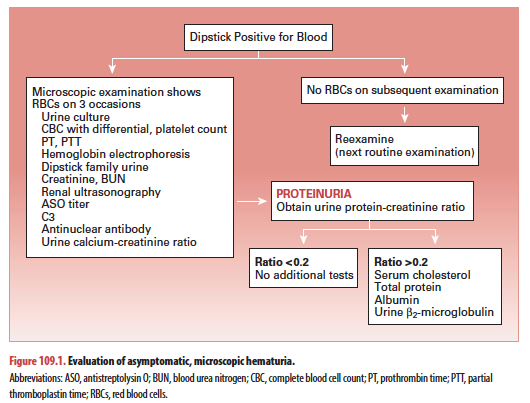 Chapter 110Questions1.	What conditions cause proteinuria?2.	When should the child with proteinuria undergo further evaluation?3.	What type of evaluation should be carried out to assess proteinuria?4.	When should the child with proteinuria be referred to a pediatric nephrologist?Chapter 111Questions1.	What is the differential diagnosis of edema and ascites in previously healthy young children?2.	What criteria are used to determine if children with nephrotic syndrome require hospitalization or can be managed as outpatients?3.	What laboratory evaluation and therapy are instituted initially?4.	What are the important issues to address in parent/guardian education?5.	What is the prognosis of young children with nephrotic syndrome?Chapter 112Questions1.	What are the possible diagnoses for the child with positive leukocyte esterase on urinalysis?2.	What are the indications for hospital admission for the child with a urinary tract infection?3.	What antibiotics are used in the management of urinary tract infection?4.	What is the appropriate diagnostic workup for the child with suspected urinary tract infection?5.	When should renal ultrasonography and voiding cystourethrography be done in the child with a urinary tract infection?6.	If the workup is positive for vesicoureteral reflux, how should the child be treated in the long term?Chapter 113Questions1.	What factors are responsible for normal growth and development of the hip joint?2.	What specific physical maneuvers help in the evaluation of infants with decreased range of motion of the hip?3.	What are the clinical findings of hip dislocation during and after the neonatal period?4.	What are some of the conditions associated with hip dysplasia that may be noted on physical examination?5.	What is the appropriate diagnostic workup of infants with suspected hip dysplasia?Chapter 114Questions1.	How can observation of a child’s gait help determine the etiology of in-toeing and out-toeing (ie, rotational problems)?
2.	What are the common causes of in-toeing and out-toeing?3.	Does evaluation of in-toeing and out-toeing require any laboratory or radiologic studies?4.	What is the natural history of most rotational problems?Chapter 115Questions1.	What types of angular deformity affect the lower extremities in children?2.	How does age help determine whether a child has a physiologic or pathologic angular deformity?3.	What clinical measurements can help distinguish physiologic from pathologic angular deformities?4.	To what extent are radiographs used in the routine assessment of angular deformities?Chapter 116Questions1.	What is the differential diagnosis of leg pains in school-age children?2.	What laboratory or radiographic studies are appropriate for children with leg pains?3.	How do musculoskeletal injuries in children differ from those in adults (eg, injury type, injury location)?4.	How does the physician decide the extent of the diagnostic workup in a child with extremity pain?5.	What fractures are commonly seen at different ages?Chapter 117Questions1.	What are some of the most common orthopedic findings in adolescent patients, and why do they occur in this age group?2.	What is the pathophysiology of overuse syndromes?3.	What is the purpose of the sports preparticipation physical evaluation?4.	What criteria help determine if an adolescent should be disqualified from participation in a competitive sport?5.	What are the current recommendations for the management and rehabilitation of acute soft tissue injuries?Chapter 118Questions1.	What is the differential diagnosis of painful and painless limp in children?2.	What is the differential diagnosis of knee pain in children?3.	What laboratory tests and radiographic studies are indicated in the evaluation of children with limp?4.	What is the appropriate treatment of the child with a suspected infectious cause of limp?Chapter 119Questions1.	What laboratory or radiologic studies are indicated in infants with torticollis?2.	What is the differential diagnosis of torticollis in infants?3.	What are some of the common musculoskeletal abnormalities that may occur in association with torticollis?4.	What are other common musculoskeletal problems in children and adolescents?5.	What is the current recommended management of children and adolescents with idiopathic scoliosis?Chapter 120Questions1.	What is the mechanism of vomiting?2.	What are the common causes of vomiting in newborns and infants?3.	What are the common causes of vomiting in older children?4.	What is the significance of bilious vomiting?5.	What are the unique features of vomiting related to increased intracranial pressure?6.	What are some strategies for the management of vomiting in older children?Chapter 121Questions1.	What are the characteristics of gastroesophageal reflux?2.	What is the difference between gastroesophageal reflux and gastroesophageal reflux disease?3.	What groups of children are at risk for gastroesophageal reflux disease?4.	What is the appropriate workup for an infant with suspected gastroesophageal reflux disease?5.	What is the appropriate management of infants and children with gastroesophageal reflux and gastroesophageal reflux disease?6.	What is the natural history of gastroesophageal reflux in children?Chapter 122Questions1.	What is a proper means of assessing children with gastrointestinal bleeding?2.	What are the specific characteristics of upper and lower gastrointestinal tract bleeding?3.	What age-related conditions account for upper and lower gastrointestinal tract bleeding in children?4.	What is the appropriate approach to the child with gastrointestinal bleeding?Chapter 123Questions1.	What are the major categories of diarrhea?2.	What are the common infectious agents that cause diarrhea in infants and children?3.	What are the manifestations of acute and chronic diarrhea?4.	What conditions lead to persistent diarrhea in infants and children?5.	How is diarrhea managed in infants and children?Chapter 124Questions1.	What is the definition of constipation?2.	How is the stooling pattern related to diet?3.	What conditions are associated with constipation?4.	How do familial factors influence stooling patterns?5.	What is the management of chronic constipation?Chapter 125Questions1.	What types of abdominal pain occur in children?2.	What characteristics distinguish functional from organic abdominal pain?3.	What are the common organic causes of recurrent abdominal pain in children?4.	What functional gastrointestinal disorders manifest with recurrent abdominal pain in children?Chapter 126Questions1.	What are the common causes of unconjugated hyperbilirubinemia in young infants?2.	What are the common causes of conjugated hyperbilirubinemia in young infants?3.	What are the usual causes of jaundice in older children and adolescents?4.	What is the appropriate management of hyperbilirubinemia in breastfed infants?5.	What diagnostic studies are done to determine the etiology of jaundice?Chapter 127Questions1.	What are the most common causes of viral hepatitis in children and adolescents?2.	What is the appropriate evaluation for children and adolescents with suspected hepatitis?3.	What complications are associated with viral hepatitis?4.	What treatments are currently available for viral hepatitis, and how does treatment differ depending on the specific etiology?Chapter 128Questions1.	What is meant by hypotonia?2.	How is the level of nervous system involvement determined in infants with hypotonia?3.	What is the significance of a loss of developmental milestones or abilities?4.	When are diagnostic tests appropriate for a child with hypotonia?5.	How are clinical management issues related to prognosis?Chapter 129Questions1.	How do the symptoms and neurologic examination help differentiate headaches caused by an intracranial space-occupying lesion from headaches caused by a chronic migrainous condition?2.	How do the symptoms and neurologic examination help identify the etiology of the headache?3.	What are the characteristics of headaches caused by intracranial tumors and migraines?4.	How do lifestyle and environmental history help identify headache triggers and help in management of the headache?5.	What is the appropriate treatment plan for patients such as the one discussed in the case study?Chapter 130Questions1.	What are the characteristics of tics?2.	What are some of the other challenges that children with Tourette syndrome may face?3.	What are the considerations in the management of tic disorders?4.	What other problems are associated with Tourette syndrome that also warrant intervention?Chapter 131Questions1.	What history would suggest that a child had a seizure?2.	How does the physician determine if a child has a seizure disorder (eg, epilepsy)?3.	How do electroencephalography and other tests help in classifying the type of seizure disorder?4.	How does the physician determine the best course of short- and/or long-term management?Chapter 132Questions1.	What is autism spectrum disorder?2.	How does autism spectrum disorder differ from language delay?3.	How does the physician evaluate a child for autism spectrum disorder?4.	Where can a physician refer a patient with autism spectrum disorder?5.	What types of treatment are available?6.	Should a child suspected of having autism spectrum disorder receive further immunizations?Chapter 133Questions1.	What are the primary symptoms of attention-deficit/hyperactivity disorder? What other conditions should be considered in the differential diagnosis of attention-deficit/hyperactivity disorder?2.	What psychiatric disorders or other neurodevelopmental disabilities commonly coexist with or mimic attention-deficit/hyperactivity disorder?3.	What is the appropriate evaluation of the child with suspected attention-deficit/hyperactivity disorder?4.	What treatment modalities are useful in the management of attention-deficit/hyperactivity disorder?5.	What is the role of primary care in the long-term management of attention-deficit/hyperactivity disorder?Chapter 134Questions1.	What is the means by which the safety and appropriateness of psychotropic medications is assessed?2.	What type blood tests are used to maximize safe administration and how often are they performed?3.	What factors should be considered when placing a child on psychotropic medications?4.	What are the usual side effects of commonly used psychotropic medications?Chapter 135Questions1.	Who gets acne?2.	What are some contributing factors in the development of acne?3.	What is the pathogenesis of acne vulgaris?4.	What are the different types of acne lesions?5.	What management options are available for the treatment of mild, moderate, and severe acne?6.	What are the indications for the use of isotretinoin?7.	What is the prognosis for adolescent patients with acne?Chapter 136Questions1.	What are the common causes of circumscribed hair loss in children?2.	What are the common causes of diffuse hair loss in children?3.	What are the common causes of scalp scaling in children?4.	What features distinguish tinea capitis from alopecia areata?5.	What is the treatment for tinea capitis? Is there a role for topical antifungal agents?Chapter 137Questions1.	What are the common causes of rashes in the diaper area (ie, diaper dermatitis)?2.	What features distinguish the various types of diaper dermatitis?3.	What systemic diseases may present with diaper dermatitis?4.	What are complications that may affect dermatitis in the diaper area?5.	What are some common treatments for diaper dermatitis?Chapter 138Questions1.	What are the characteristics of papulosquamous eruptions?2.	What are the common conditions associated with papulosquamous eruptions in children?3.	What are the appropriate treatments for common papulosquamous eruptions?4.	When should children with papulosquamous eruptions be referred to a dermatologist?Chapter 139Questions1.	What are the common causes of febrile maculopapular or morbilliform rashes in children?2.	What features help the differential diagnosis of morbilliform rashes?3.	How does a child’s nutritional status affect the child’s reaction to certain exanthem-inducing viruses?4.	What are the public health considerations concerning viral exanthems in children?Chapter 140Questions1.	What are the most likely causes of vesicular exanthems in febrile children?2.	How can types of vesicular rashes be differentiated on the basis of patient history?3.	What are the key historical questions to ask?4.	What is the natural course of varicella?5.	What treatment options are available for children with varicella? How is the management different for immunocompromised children?6.	What options are available for vesicular exanthems other than chickenpox?Chapter 141Questions1.	What is the value of information about a patient’s school and school performance? What is the best approach to learning about a patient’s school performance?2.	How would you solicit information about a family’s nonmedical needs and concerns?3.	What is the relevance of information about a family’s structure and resources?4.	What role can a pediatrician play in assisting a family’s access to necessary resources?Chapter 142Questions1.	What is an Adverse Childhood Experiences score, and how is it calculated? 2.	What presenting symptoms might trigger an adverse childhood events screening? What questions should you ask the family or patient to help determine the cause of unexplained symptoms?3.	How would you determine Chris’ score? How does this score affect his risk for chronic disease?4.	What is meant by “Pair of ACEs?”5.	What is meant by protective/resilience factors? Can you identify any for Chris in the case study?Chapter 143Questions1.	What are some of the risk factors associated with a trafficked individual?2.	What is the typical sequence of events that precede becoming trafficked?3.	In a patient, what are possible indicators of human trafficking?4.	What is the best means of approaching a patient who may be experiencing sex or labor trafficking?5.	Is Joe, the patient in the scenario, being trafficked? Why or why not?Chapter 144Questions1.	What are the types of injury that may be seen in physically abused children?2.	What are the major lethal and other serious injuries associated with physical abuse of children?3.	What are the presenting signs in the child with head injury?4.	What diagnostic studies are indicated in the child with suspected physical abuse?5.	What are the legal obligations of the physician in the area of child abuse?Chapter 145Questions1.	What are the anogenital findings in prepubescent and postpubescent children who may have experienced sexual abuse?2.	What behavioral problems are common among children who have been sexually abused?3.	What are the pitfalls in disclosure interviews of children who have been sexually abused?4.	What is the significance of sexually transmitted infections in children who have been sexually abused?Chapter 146Questions1.	What are the key prenatal factors that affect the growth of children?2.	How can caloric adequacy of a diet be assessed?3.	How do parental measurements affect their children’s stature?4.	What are the behavioral characteristics of the infant with environmental failure to thrive?5.	What are some strategies to increase caloric intake of infants and children?6.	What, if any, laboratory studies should be routinely obtained when evaluating a child for failure to thrive?Chapter 147Questions1.	What conditions and birth defects are included under fetal alcohol spectrum disorder?2.	What are the diagnostic criteria for fetal alcohol syndrome?3.	What is the differential diagnosis of the facial characteristics of fetal alcohol syndrome?4.	What typical behavioral and learning problems are experienced by the child with fetal alcohol syndrome?5.	What therapeutic interventions are appropriate to recommend for the child with fetal alcohol syndrome?Chapter 148Questions1.	What complications affect the neonate secondary to in utero drug exposure?2.	What withdrawal symptoms does the newborn experience as a result of in utero drug exposure?3.	What typical behavioral and learning problems are found in the child with in utero drug exposure?4.	What are the appropriate treatment strategies for the neonate who has experienced in utero drug exposure?5.	How does the legalization of marijuana affect the counseling of the mother about breastfeeding?Chapter 149Questions1.	What are the problems faced by children whose parents are undergoing divorce?2.	What are the age-related reactions of children in families undergoing divorce?3.	What are the custodial issues and arrangements after divorce?4.	What is the role of the pediatrician in counseling families undergoing divorce?5.	What anticipatory guidance can be offered about custody and remarriage?6.	How can the pediatrician help stepfamilies adjust?Chapter 150Questions1.	How does school-related violence, including bullying, affect a child’s health and well-being?2.	What is the relationship between bullying and adult criminal behavior?3.	What is cyberbullying?4.	Which children are at risk for being bullied or for becoming a bully?5.	What can the pediatrician do to help address violence in the school, home, and communities?Chapter 151Questions1.	How often does child abuse and intimate partner violence co-occur?2.	What are potential strategies to screen for intimate partner violence?3.	What are common clinical presentations of victims of intimate partner violence and children exposed to intimate partner violence?4.	What are the long-term consequences of intimate partner violence on children?5.	What are key factors in determining the risk to a target of intimate partner violence?Chapter 152Questions1.	What signs and symptoms are associated with malignant conditions in children?2.	What oncologic emergencies require immediate attention?3.	What factors correlate with the manifestation of cancer in children?4.	What is the role of the primary care physician in the care of the child diagnosed with cancer?Chapter 153Questions1.	How is renal function estimated in the pediatric patient?2.	What are the relevant questions to ask about medical and family history in the child who presents with chronic kidney disease?3.	What additional diagnostic tests should be performed to determine the etiology of the kidney disease?4.	What are the approaches to the treatment of the child with chronic kidney disease?Chapter 154Questions1.	What is the pathophysiology of type 1 and type 2 diabetes?2.	What are diagnostic criteria for differentiating type 1 and type 2 diabetes?3.	What are the objectives of therapeutic interventions in the child with diabetes?4.	What diagnostic evaluations are used in ongoing management of diabetes?5.	What are the acute and chronic complications associated with diabetes?6.	What is the role of “tight glycemic control” in children and adolescents?Chapter 155Questions1.	How is obesity defined and measured, and what are some pitfalls in measurement?2.	How do genetic susceptibility and environment interact to influence an individual’s risk for obesity?3.	What are the complications of childhood obesity?4.	What is the role of the primary care physician in addressing childhood obesity?5.	How can obesity be managed in a supportive, nonstigmatizing way?Chapter 156Questions1.	What findings are indicative of juvenile idiopathic arthritis?2.	What is the differential diagnosis for monoarticular arthritis?3.	Which laboratory tests are important in the diagnostic workup of a child with suspected juvenile idiopathic arthritis?4.	What are the most common complications of juvenile idiopathic arthritis?5.	What other organs are involved in juvenile idiopathic arthritis?6.	What are the long-term outcomes for the patient with juvenile idiopathic arthritis?7.	What types of agents are used in the management of juvenile idiopathic arthritis?Chapter 157Questions1.	What patient findings are concerning for an autoimmune disease?2.	How can the clinical history and laboratory evaluation assist in determining the diagnosis and treatment?3.	What would be your initial diagnosis for the patient in the case study, and what consultants might be helpful in diagnosing and managing the patient?4.	What are the criteria for the diagnosis of systemic lupus erythematosus? Based on the case study provided, does this patient meet criteria for systemic lupus erythematosus? 5.	What therapies are used in patients with autoimmune connective disorders?